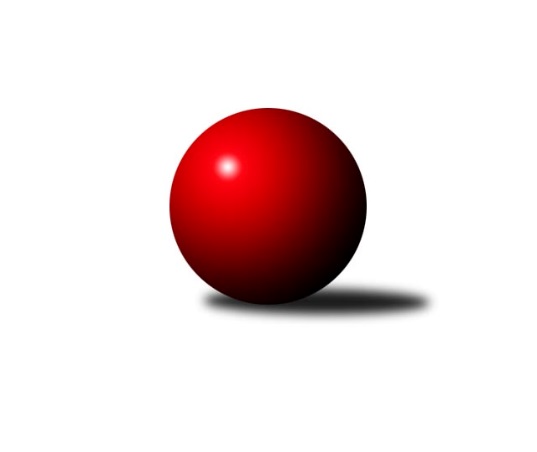 Č.21Ročník 2008/2009	7.3.2009Nejlepšího výkonu v tomto kole: 2597 dosáhlo družstvo: TJ Pozemstav ProstějovKrajský přebor OL 2008/2009Výsledky 21. kolaSouhrnný přehled výsledků:KK Lipník nad Bečvou ˝A˝	- TJ Tatran Litovel	12:4	2509:2317		6.3.SK Olomouc Sigma MŽ	- KKŽ Šternberk ˝A˝	6:10	2452:2452		7.3.SKK Jeseník ˝B˝	- KK Lipník nad Bečvou ˝B˝	4:12	2362:2510		7.3.KK Zábřeh  ˝C˝	- TJ  Krnov ˝B˝	6:10	2448:2457		7.3.Spartak Přerov ˝C˝	- TJ Pozemstav Prostějov	6:10	2564:2597		7.3.TJ Horní Benešov ˝C˝	- TJ Sokol Mohelnice	11:5	2554:2544		7.3.TJ Horní Benešov ˝E˝	- TJ Kovohutě Břidličná ˝B˝	2:14	2423:2477		7.3.Tabulka družstev:	1.	KK Lipník nad Bečvou ˝A˝	21	17	0	4	226 : 110 	 	 2444	34	2.	TJ  Krnov ˝B˝	21	16	1	4	215 : 121 	 	 2447	33	3.	SK Olomouc Sigma MŽ	21	12	2	7	213 : 123 	 	 2446	26	4.	TJ Tatran Litovel	21	12	0	9	185 : 151 	 	 2426	24	5.	KK Zábřeh  ˝C˝	21	10	1	10	172 : 164 	 	 2426	21	6.	TJ Kovohutě Břidličná ˝B˝	21	10	1	10	166 : 170 	 	 2392	21	7.	SKK Jeseník ˝B˝	21	9	2	10	158 : 178 	 	 2375	20	8.	TJ Pozemstav Prostějov	21	9	2	10	150 : 186 	 	 2400	20	9.	Spartak Přerov ˝C˝	21	8	3	10	170 : 166 	 	 2429	19	10.	TJ Horní Benešov ˝C˝	21	8	1	12	148 : 188 	 	 2332	17	11.	KK Lipník nad Bečvou ˝B˝	21	7	1	13	143 : 193 	 	 2362	15	12.	KKŽ Šternberk ˝A˝	21	7	1	13	142 : 194 	 	 2437	15	13.	TJ Sokol Mohelnice	21	7	1	13	139 : 197 	 	 2402	15	14.	TJ Horní Benešov ˝E˝	21	6	2	13	125 : 211 	 	 2365	14Podrobné výsledky kola:	 KK Lipník nad Bečvou ˝A˝	2509	12:4	2317	TJ Tatran Litovel	Richard Štětka	 	 213 	 194 		407 	 0:2 	 418 	 	211 	 207		Jaromír Janošec	Rostislav Pelz	 	 216 	 225 		441 	 2:0 	 380 	 	208 	 172		Miroslav Sigmund	Vilém Zeiner	 	 204 	 182 		386 	 0:2 	 402 	 	190 	 212		Miroslav Talášek	Jitka Szczyrbová	 	 230 	 236 		466 	 2:0 	 354 	 	174 	 180		Jaroslav Ďulík	Zdeněk  Macháček ml	 	 206 	 178 		384 	 2:0 	 383 	 	191 	 192		Martin Truxa	Zdeněk   Macháček st.	 	 205 	 220 		425 	 2:0 	 380 	 	201 	 179		Ludvík Vymazalrozhodčí: Nejlepší výkon utkání: 466 - Jitka Szczyrbová	 SK Olomouc Sigma MŽ	2452	6:10	2452	KKŽ Šternberk ˝A˝	Radek Malíšek	 	 192 	 226 		418 	 0:2 	 425 	 	204 	 221		Petr Pick	Jiří Malíšek	 	 179 	 201 		380 	 0:2 	 395 	 	196 	 199		Pavel  Ďuriš ml.	Petr Malíšek	 	 199 	 188 		387 	 0:2 	 408 	 	210 	 198		David Pospíšil	František Baslar	 	 236 	 217 		453 	 2:0 	 399 	 	190 	 209		Emil Pick	Miroslav Hyc	 	 220 	 212 		432 	 2:0 	 380 	 	172 	 208		Zdeněk Vojáček	Pavel Jüngling	 	 187 	 195 		382 	 0:2 	 445 	 	217 	 228		Jindřich Gavendarozhodčí: Nejlepší výkon utkání: 453 - František Baslar	 SKK Jeseník ˝B˝	2362	4:12	2510	KK Lipník nad Bečvou ˝B˝	Miroslav Jemelík	 	 220 	 196 		416 	 0:2 	 434 	 	232 	 202		Zdeněk Krejčiřík	Rostislav  Cundrla	 	 195 	 202 		397 	 2:0 	 384 	 	195 	 189		Radek Kolář	Jaromíra Smejkalová	 	 190 	 203 		393 	 2:0 	 389 	 	196 	 193		Vlastimila Kolářová	Karel Kučera	 	 198 	 214 		412 	 0:2 	 425 	 	207 	 218		Jiří Kolář	Miroslav Setinský	 	 179 	 212 		391 	 0:2 	 432 	 	214 	 218		Jan Lankaš	Jiří Fárek	 	 186 	 167 		353 	 0:2 	 446 	 	220 	 226		Radek Lankašrozhodčí: Nejlepší výkon utkání: 446 - Radek Lankaš	 KK Zábřeh  ˝C˝	2448	6:10	2457	TJ  Krnov ˝B˝	Jiří Karafiát	 	 184 	 177 		361 	 0:2 	 418 	 	212 	 206		Jan Holouš	Jan Kolář	 	 208 	 199 		407 	 0:2 	 426 	 	219 	 207		Petr Vaněk	Věra Urbášková	 	 196 	 223 		419 	 0:2 	 425 	 	233 	 192		Miroslav Šupák	Jan Tomášek	 	 234 	 195 		429 	 2:0 	 400 	 	187 	 213		Miluše Rychová *1	Jiří Srovnal	 	 215 	 206 		421 	 2:0 	 390 	 	208 	 182		Stanislav Kopal	Josef Sitta st.	 	 210 	 201 		411 	 2:0 	 398 	 	200 	 198		František Vícharozhodčí: střídání: *1 od 51. hodu Vladimír VavrečkaNejlepší výkon utkání: 429 - Jan Tomášek	 Spartak Přerov ˝C˝	2564	6:10	2597	TJ Pozemstav Prostějov	Rostislav Petřík	 	 210 	 219 		429 	 2:0 	 382 	 	192 	 190		Jakub Marušinec	Václav Pumprla	 	 198 	 193 		391 	 0:2 	 449 	 	240 	 209		Karel Meissel	Jan Karlík	 	 237 	 214 		451 	 2:0 	 428 	 	220 	 208		Jan Stískal	Jiří Kohoutek	 	 194 	 228 		422 	 0:2 	 433 	 	225 	 208		Jan Pernica	Michal Symerský	 	 218 	 239 		457 	 2:0 	 435 	 	211 	 224		Stanislav Feike	Jiří Chytil	 	 196 	 218 		414 	 0:2 	 470 	 	221 	 249		Václav Kovaříkrozhodčí: Nejlepší výkon utkání: 470 - Václav Kovařík	 TJ Horní Benešov ˝C˝	2554	11:5	2544	TJ Sokol Mohelnice	Robert Kučerka	 	 220 	 244 		464 	 2:0 	 457 	 	227 	 230		Ľudovit Kumi	Michael Dostál	 	 217 	 210 		427 	 0:2 	 446 	 	223 	 223		Rostislav Krejčí	Miloslav  Petrů	 	 220 	 222 		442 	 2:0 	 406 	 	202 	 204		Jaroslav Jílek	Zdeněk Kment	 	 211 	 227 		438 	 2:0 	 405 	 	189 	 216		Petr Polášek	Jan Kriwenky *1	 	 177 	 200 		377 	 0:2 	 424 	 	216 	 208		Zdeněk Sobota	Miroslav Petřek st.	 	 201 	 205 		406 	 1:1 	 406 	 	201 	 205		Zdeněk Šebestarozhodčí: střídání: *1 od 51. hodu Zdeněk JanákNejlepší výkon utkání: 464 - Robert Kučerka	 TJ Horní Benešov ˝E˝	2423	2:14	2477	TJ Kovohutě Břidličná ˝B˝	Luděk Zeman	 	 228 	 231 		459 	 2:0 	 402 	 	193 	 209		Zdeněk Fiury st. st. *1	Michal Rašťák	 	 197 	 226 		423 	 0:2 	 428 	 	216 	 212		Vladimír Štrbík	Pavel Hrnčíř	 	 195 	 196 		391 	 0:2 	 399 	 	206 	 193		Petr Otáhal	Jana Martiníková	 	 188 	 195 		383 	 0:2 	 423 	 	223 	 200		Miloslav Krchov	Jaromír Martiník	 	 187 	 202 		389 	 0:2 	 422 	 	201 	 221		Zdeněk Fiury ml. ml.	Zbyněk Tesař	 	 196 	 182 		378 	 0:2 	 403 	 	207 	 196		Zdeněk Chmela ml.rozhodčí: střídání: *1 od 52. hodu Josef VeselýNejlepší výkon utkání: 459 - Luděk ZemanPořadí jednotlivců:	jméno hráče	družstvo	celkem	plné	dorážka	chyby	poměr kuž.	Maximum	1.	Ladislav Skřivánek 	KK Lipník nad Bečvou ˝B˝	436.06	296.2	139.9	2.7	9/11	(479)	2.	Petr Vácha 	Spartak Přerov ˝C˝	432.38	296.7	135.7	4.2	8/9	(468)	3.	Zdeněk   Macháček st. 	KK Lipník nad Bečvou ˝A˝	429.47	288.5	141.0	3.5	9/9	(462)	4.	Ľudovit Kumi 	TJ Sokol Mohelnice	422.40	292.3	130.1	4.8	7/10	(457)	5.	Karel Meissel 	TJ Pozemstav Prostějov	421.64	285.9	135.8	6.4	10/11	(468)	6.	Rostislav  Cundrla 	SKK Jeseník ˝B˝	421.44	283.6	137.8	2.9	7/9	(453)	7.	Miroslav Talášek 	TJ Tatran Litovel	420.74	291.0	129.8	5.3	11/11	(462)	8.	Jaromír Janošec 	TJ Tatran Litovel	418.28	284.4	133.9	4.1	8/11	(454)	9.	Zdeněk  Macháček ml 	KK Lipník nad Bečvou ˝A˝	417.34	290.6	126.7	7.1	9/9	(458)	10.	Miroslav Hyc 	SK Olomouc Sigma MŽ	415.20	283.8	131.4	5.5	10/10	(486)	11.	František Baslar 	SK Olomouc Sigma MŽ	414.85	278.4	136.5	3.3	10/10	(453)	12.	Petr Pick 	KKŽ Šternberk ˝A˝	414.49	287.6	126.9	6.0	11/12	(473)	13.	Michal Klich 	TJ Horní Benešov ˝C˝	414.44	280.9	133.6	5.2	7/9	(472)	14.	Emil Pick 	KKŽ Šternberk ˝A˝	413.98	286.7	127.3	7.0	10/12	(473)	15.	Josef Sitta st. 	KK Zábřeh  ˝C˝	413.45	280.5	133.0	6.6	10/10	(455)	16.	Rostislav Petřík 	Spartak Přerov ˝C˝	412.92	285.4	127.5	3.6	8/9	(469)	17.	Petr Vaněk 	TJ  Krnov ˝B˝	411.40	283.9	127.5	5.8	9/11	(440)	18.	Pavel Jalůvka 	TJ  Krnov ˝B˝	410.87	279.4	131.5	5.5	9/11	(447)	19.	Michal Symerský 	Spartak Přerov ˝C˝	410.56	286.6	123.9	6.6	6/9	(458)	20.	Pavel  Ďuriš ml. 	KKŽ Šternberk ˝A˝	410.19	283.9	126.3	6.8	11/12	(452)	21.	Radek Malíšek 	SK Olomouc Sigma MŽ	410.19	282.8	127.4	5.7	10/10	(454)	22.	Stanislav Kopal 	TJ  Krnov ˝B˝	409.97	279.3	130.7	6.3	10/11	(467)	23.	František Vícha 	TJ  Krnov ˝B˝	409.81	283.4	126.4	7.1	10/11	(455)	24.	Miroslav Sigmund 	TJ Tatran Litovel	408.49	285.6	122.9	6.1	10/11	(445)	25.	Pavel Jüngling 	SK Olomouc Sigma MŽ	407.90	283.0	124.9	7.9	10/10	(462)	26.	Jitka Szczyrbová 	KK Lipník nad Bečvou ˝A˝	407.58	284.4	123.2	4.8	9/9	(466)	27.	Jan Stískal 	TJ Pozemstav Prostějov	406.96	282.5	124.5	7.8	8/11	(434)	28.	Zdeněk Šebesta 	TJ Sokol Mohelnice	406.69	277.6	129.1	6.5	10/10	(463)	29.	Jan Kolář 	KK Zábřeh  ˝C˝	405.45	279.7	125.8	8.1	9/10	(458)	30.	Richard Štětka 	KK Lipník nad Bečvou ˝A˝	405.22	281.6	123.7	7.7	8/9	(445)	31.	Karel Kučera 	SKK Jeseník ˝B˝	405.04	275.5	129.5	5.5	9/9	(460)	32.	Luděk Zeman 	TJ Horní Benešov ˝E˝	404.94	280.4	124.6	7.5	10/10	(459)	33.	Kamil Kovařík 	TJ Horní Benešov ˝E˝	404.51	277.8	126.7	7.3	7/10	(445)	34.	Jaromír Martiník 	TJ Horní Benešov ˝E˝	404.48	277.7	126.8	4.8	10/10	(465)	35.	Václav Kovařík 	TJ Pozemstav Prostějov	403.70	282.4	121.3	7.3	11/11	(470)	36.	Miluše Rychová 	TJ  Krnov ˝B˝	403.33	278.8	124.5	5.7	8/11	(432)	37.	Jiří Malíšek 	SK Olomouc Sigma MŽ	402.94	282.4	120.6	7.2	10/10	(437)	38.	Rostislav Krejčí 	TJ Sokol Mohelnice	402.15	276.6	125.6	5.8	10/10	(452)	39.	Jiří Kohoutek 	Spartak Přerov ˝C˝	401.69	281.2	120.5	7.5	6/9	(451)	40.	Václav Pumprla 	Spartak Přerov ˝C˝	401.69	276.4	125.3	5.8	6/9	(462)	41.	Zdeněk Chmela  ml.	TJ Kovohutě Břidličná ˝B˝	401.40	280.0	121.4	6.4	9/10	(445)	42.	Jiří Srovnal 	KK Zábřeh  ˝C˝	399.32	273.4	125.9	6.4	9/10	(445)	43.	Josef Veselý 	TJ Kovohutě Břidličná ˝B˝	398.88	279.1	119.8	6.6	10/10	(428)	44.	Miroslav Setinský 	SKK Jeseník ˝B˝	398.70	279.6	119.1	6.7	9/9	(441)	45.	Radek Lankaš 	KK Lipník nad Bečvou ˝B˝	398.70	273.0	125.7	8.1	10/11	(449)	46.	Zdeněk Fiury st.  st.	TJ Kovohutě Břidličná ˝B˝	397.95	277.8	120.2	6.7	10/10	(432)	47.	Ludvík Vymazal 	TJ Tatran Litovel	397.87	281.6	116.3	8.4	11/11	(420)	48.	Vilém Zeiner 	KK Lipník nad Bečvou ˝A˝	397.48	275.0	122.4	9.3	7/9	(432)	49.	Zdeněk Vojáček 	KKŽ Šternberk ˝A˝	396.63	271.7	124.9	6.9	10/12	(445)	50.	Michal Rašťák 	TJ Horní Benešov ˝E˝	396.36	279.2	117.2	9.4	10/10	(444)	51.	Miloslav Krchov 	TJ Kovohutě Břidličná ˝B˝	395.81	274.5	121.3	7.3	9/10	(430)	52.	Petr Malíšek 	SK Olomouc Sigma MŽ	395.47	276.6	118.9	8.5	10/10	(445)	53.	Jakub Marušinec 	TJ Pozemstav Prostějov	393.38	277.3	116.1	8.6	8/11	(449)	54.	Vlastimila Kolářová 	KK Lipník nad Bečvou ˝B˝	393.18	277.4	115.8	6.2	11/11	(423)	55.	Petr Otáhal 	TJ Kovohutě Břidličná ˝B˝	392.84	280.0	112.9	7.4	10/10	(428)	56.	Jaroslav Ďulík 	TJ Tatran Litovel	392.80	275.6	117.2	9.4	9/11	(435)	57.	Jan Kriwenky 	TJ Horní Benešov ˝C˝	392.58	279.8	112.8	6.5	8/9	(463)	58.	Petr Polášek 	TJ Sokol Mohelnice	391.97	277.1	114.9	11.6	8/10	(482)	59.	Zdeněk Kment 	TJ Horní Benešov ˝C˝	391.92	274.3	117.6	7.1	9/9	(469)	60.	Jiří Chytil 	Spartak Přerov ˝C˝	391.89	270.5	121.4	9.7	6/9	(436)	61.	Jaroslav Koudelný 	TJ Sokol Mohelnice	391.68	276.9	114.8	8.3	7/10	(447)	62.	Robert Kučerka 	TJ Horní Benešov ˝C˝	391.50	272.7	118.8	7.2	7/9	(464)	63.	Stanislav Feike 	TJ Pozemstav Prostějov	390.54	278.8	111.8	9.1	10/11	(435)	64.	Zdeněk Sobota 	TJ Sokol Mohelnice	390.22	275.4	114.8	8.3	9/10	(424)	65.	Rostislav Pelz 	KK Lipník nad Bečvou ˝A˝	389.93	279.6	110.4	10.3	9/9	(441)	66.	Jaromíra Smejkalová 	SKK Jeseník ˝B˝	389.48	272.7	116.7	7.1	9/9	(454)	67.	Jaroslav Jílek 	TJ Sokol Mohelnice	389.25	279.2	110.1	10.5	9/10	(465)	68.	Jiří Kolář 	KK Lipník nad Bečvou ˝B˝	387.88	276.6	111.3	9.4	11/11	(446)	69.	Jan Tomášek 	KK Zábřeh  ˝C˝	386.69	273.5	113.2	9.4	7/10	(429)	70.	Václav Šubert 	KKŽ Šternberk ˝A˝	386.36	274.5	111.9	10.3	9/12	(432)	71.	Jan Lankaš 	KK Lipník nad Bečvou ˝B˝	385.94	273.9	112.1	8.6	8/11	(432)	72.	Michael Dostál 	TJ Horní Benešov ˝C˝	385.50	278.2	107.3	9.2	9/9	(449)	73.	Zbyněk Tesař 	TJ Horní Benešov ˝E˝	385.42	275.5	109.9	9.2	9/10	(458)	74.	Jana Martiníková 	TJ Horní Benešov ˝E˝	383.65	272.3	111.3	9.0	8/10	(420)	75.	Petr  Šulák ml. 	SKK Jeseník ˝B˝	382.17	275.8	106.3	12.5	6/9	(418)	76.	Zdeněk Krejčiřík 	KK Lipník nad Bečvou ˝B˝	377.80	272.2	105.6	10.5	10/11	(434)	77.	Radek Kolář 	KK Lipník nad Bečvou ˝B˝	375.21	269.6	105.6	11.9	8/11	(426)		Ondřej Pospíšil 	TJ Sokol Mohelnice	464.55	299.1	165.5	2.6	5/10	(483)		Jaroslav Krejčí 	Spartak Přerov ˝C˝	446.00	311.0	135.0	8.0	1/9	(446)		Martin Liška 	KK Zábřeh  ˝C˝	439.93	298.1	141.9	2.5	5/10	(461)		Zdeněk  Macháček 	KK Lipník nad Bečvou ˝A˝	435.67	305.0	130.7	5.0	3/9	(473)		Jindřich Gavenda 	KKŽ Šternberk ˝A˝	435.33	296.1	139.2	5.5	7/12	(463)		Petr Axman 	TJ Tatran Litovel	435.00	286.0	149.0	3.1	4/11	(452)		Jiří Michálek 	KK Zábřeh  ˝C˝	434.00	286.0	148.0	3.0	1/10	(434)		Miroslav Šupák 	TJ  Krnov ˝B˝	433.25	292.5	140.8	3.5	4/11	(445)		Miloslav  Compel 	KK Zábřeh  ˝C˝	429.19	292.6	136.6	4.9	4/10	(448)		Jiří Hálko 	TJ Kovohutě Břidličná ˝B˝	427.00	287.0	140.0	10.0	1/10	(427)		Dušan Žouželka 	TJ Tatran Litovel	427.00	302.0	125.0	4.0	1/11	(427)		David Pospíšil 	KKŽ Šternberk ˝A˝	426.36	290.6	135.8	4.3	7/12	(453)		Miroslav Adámek 	TJ Pozemstav Prostějov	425.00	283.0	142.0	8.0	1/11	(425)		Michal Blažek 	TJ Horní Benešov ˝C˝	423.50	288.0	135.5	3.5	1/9	(439)		Dominik Prokop 	KK Zábřeh  ˝C˝	422.00	285.0	137.0	1.0	1/10	(422)		Iveta Krejčová 	TJ Sokol Mohelnice	421.00	278.0	143.0	6.0	1/10	(421)		Michal Weinlich 	KK Zábřeh  ˝C˝	419.60	291.7	127.9	6.7	3/10	(466)		Petr Rak 	TJ Horní Benešov ˝C˝	419.53	292.4	127.1	4.3	5/9	(479)		Tomáš Habarta 	TJ Horní Benešov ˝C˝	419.50	287.5	132.0	7.0	2/9	(422)		Kamil Komenda 	KK Zábřeh  ˝C˝	419.00	270.0	149.0	1.0	1/10	(419)		Zdeněk Fiury ml.  ml.	TJ Kovohutě Břidličná ˝B˝	418.32	289.7	128.6	4.3	6/10	(439)		Květoslav Pospišilik 	TJ Pozemstav Prostějov	416.00	272.0	144.0	3.0	1/11	(416)		Miroslav Jemelík 	SKK Jeseník ˝B˝	416.00	301.0	115.0	7.0	1/9	(416)		Marek  Navrátil 	Spartak Přerov ˝C˝	414.76	289.6	125.2	6.2	5/9	(501)		Miloslav  Petrů 	TJ Horní Benešov ˝C˝	414.67	296.0	118.7	9.7	3/9	(442)		Martin Koraba 	TJ  Krnov ˝B˝	413.56	284.7	128.9	4.1	3/11	(433)		Vladimír Vavrečka 	TJ  Krnov ˝B˝	412.50	288.0	124.5	6.4	6/11	(470)		Ondřej Machút 	SK Olomouc Sigma MŽ	412.00	277.0	135.0	6.0	1/10	(412)		Jaroslav Černošek 	SK Olomouc Sigma MŽ	411.00	292.0	119.0	13.0	1/10	(411)		Martin Marek 	KK Zábřeh  ˝C˝	409.00	276.0	133.0	4.0	1/10	(409)		Jiří Karafiát 	KK Zábřeh  ˝C˝	408.33	279.8	128.6	7.1	4/10	(438)		Pavel Buchta 	TJ  Krnov ˝B˝	408.00	277.0	131.0	5.0	1/11	(408)		Jiří Fárek 	SKK Jeseník ˝B˝	407.96	275.1	132.8	5.0	4/9	(452)		Zdeňka Habartová 	TJ Horní Benešov ˝C˝	405.50	284.0	121.5	6.5	2/9	(438)		Tomáš Dražil 	KK Zábřeh  ˝C˝	403.83	293.0	110.8	9.7	3/10	(444)		Jiří Hradílek 	Spartak Přerov ˝C˝	403.75	278.3	125.5	5.9	4/9	(452)		Jan Pernica 	TJ Pozemstav Prostějov	403.51	279.5	124.0	6.3	7/11	(437)		Miroslav Petřek  st.	TJ Horní Benešov ˝C˝	403.33	275.8	127.5	10.5	3/9	(428)		David Janušík 	Spartak Přerov ˝C˝	401.10	283.0	118.1	7.4	5/9	(416)		Josef Václavík 	TJ Kovohutě Břidličná ˝B˝	401.00	277.0	124.0	5.0	1/10	(401)		Miroslav Ondrouch 	KK Lipník nad Bečvou ˝A˝	399.67	272.7	127.0	5.7	3/9	(418)		Jiří Vrba 	SKK Jeseník ˝B˝	398.33	272.2	126.2	4.7	4/9	(464)		Luboš Blinka 	TJ Tatran Litovel	397.50	275.5	122.0	7.0	2/11	(402)		Dagmar Jílková 	TJ Sokol Mohelnice	396.50	280.0	116.5	10.5	2/10	(416)		Miroslav Šindler 	Spartak Přerov ˝C˝	395.73	276.6	119.1	9.3	5/9	(449)		Ondřej Matula 	TJ Pozemstav Prostějov	395.48	277.6	117.8	8.4	7/11	(436)		Zdeněk Janoud 	SKK Jeseník ˝B˝	395.44	282.5	112.9	8.3	5/9	(456)		Jan Karlík 	Spartak Přerov ˝C˝	394.50	264.4	130.1	6.8	2/9	(481)		Alena Vrbová 	SKK Jeseník ˝B˝	394.00	269.0	125.0	7.0	1/9	(394)		Vladimír Štrbík 	TJ Kovohutě Břidličná ˝B˝	390.95	272.6	118.4	6.4	5/10	(428)		Jan Holouš 	TJ  Krnov ˝B˝	390.53	274.2	116.3	8.4	5/11	(418)		Jaroslav Navrátil 	TJ Tatran Litovel	390.11	275.6	114.5	8.8	7/11	(413)		Miroslav Jemelík 	SKK Jeseník ˝B˝	388.04	270.5	117.5	8.0	4/9	(427)		Karel Ondruch 	KK Zábřeh  ˝C˝	386.17	266.7	119.5	7.8	3/10	(401)		Martin Truxa 	TJ Tatran Litovel	383.00	262.0	121.0	8.0	1/11	(383)		Jiří Chylík 	TJ  Krnov ˝B˝	383.00	263.0	120.0	8.0	1/11	(383)		Pavel Smejkal 	KKŽ Šternberk ˝A˝	382.91	272.0	110.9	10.0	5/12	(431)		Pavel Hrnčíř 	TJ Horní Benešov ˝E˝	381.77	269.0	112.8	10.6	6/10	(429)		Petr Dankovič 	TJ Horní Benešov ˝C˝	380.00	281.0	99.0	12.0	2/9	(389)		Jaroslav Lakomý 	TJ  Krnov ˝B˝	378.50	257.5	121.0	6.0	2/11	(387)		Antonín Němec 	TJ Tatran Litovel	377.00	264.0	113.0	4.0	1/11	(377)		David Čulík 	TJ Tatran Litovel	377.00	277.0	100.0	16.0	1/11	(377)		Martin Zaoral 	TJ Pozemstav Prostějov	376.62	267.0	109.7	10.3	7/11	(438)		Jaromír Čech 	TJ  Krnov ˝B˝	376.00	279.0	97.0	11.5	2/11	(377)		Anna Drlíková 	TJ Sokol Mohelnice	375.50	270.0	105.5	12.0	2/10	(410)		Marie Karásková 	SKK Jeseník ˝B˝	375.00	250.0	125.0	7.0	1/9	(375)		Jiří Vrobel 	TJ Tatran Litovel	374.00	262.0	112.0	7.5	2/11	(381)		Jaroslav Navrátil 	SKK Jeseník ˝B˝	372.50	268.5	104.0	10.0	2/9	(398)		František Pončík 	TJ Kovohutě Břidličná ˝B˝	372.00	262.3	109.8	11.8	2/10	(386)		Zdeněk Žanda 	TJ Horní Benešov ˝C˝	365.00	261.0	104.0	9.0	1/9	(365)		Zdeněk Schmidt 	TJ  Krnov ˝B˝	362.00	250.5	111.5	10.0	2/11	(364)		Věra Urbášková 	KK Zábřeh  ˝C˝	361.62	259.1	102.5	11.4	3/10	(419)		Jiří Harszlak 	TJ Tatran Litovel	359.08	263.9	95.2	12.6	3/11	(372)		Michaela Kuková 	TJ Horní Benešov ˝C˝	359.00	254.0	105.0	10.0	1/9	(359)		Jaroslav  Koppa 	KK Lipník nad Bečvou ˝B˝	353.50	256.5	97.0	10.5	1/11	(356)		Ladislav Mandák 	KK Lipník nad Bečvou ˝A˝	338.00	253.0	85.0	12.0	1/9	(338)		Lucie Fadrná 	TJ Horní Benešov ˝C˝	305.00	212.0	93.0	16.0	1/9	(305)		Karel Cundrla 	SKK Jeseník ˝B˝	294.00	199.0	95.0	27.0	1/9	(294)Sportovně technické informace:Starty náhradníků:registrační číslo	jméno a příjmení 	datum startu 	družstvo	číslo startu
Hráči dopsaní na soupisku:registrační číslo	jméno a příjmení 	datum startu 	družstvo	Program dalšího kola:22. kolo21.3.2009	so	9:00	TJ Kovohutě Břidličná ˝B˝ - Spartak Přerov ˝C˝	21.3.2009	so	9:00	TJ  Krnov ˝B˝ - KK Lipník nad Bečvou ˝A˝	21.3.2009	so	9:00	TJ Tatran Litovel - SKK Jeseník ˝B˝	21.3.2009	so	9:00	KK Lipník nad Bečvou ˝B˝ - SK Olomouc Sigma MŽ	21.3.2009	so	9:00	KKŽ Šternberk ˝A˝ - TJ Horní Benešov ˝C˝	21.3.2009	so	11:00	TJ Sokol Mohelnice - TJ Horní Benešov ˝E˝	21.3.2009	so	12:00	TJ Pozemstav Prostějov - KK Zábřeh  ˝C˝	Nejlepší šestka kola - absolutněNejlepší šestka kola - absolutněNejlepší šestka kola - absolutněNejlepší šestka kola - absolutněNejlepší šestka kola - dle průměru kuželenNejlepší šestka kola - dle průměru kuželenNejlepší šestka kola - dle průměru kuželenNejlepší šestka kola - dle průměru kuželenNejlepší šestka kola - dle průměru kuželenPočetJménoNázev týmuVýkonPočetJménoNázev týmuPrůměr (%)Výkon1xVáclav KovaříkProstějov4704xJitka SzczyrbováKK Lipník A119.214662xJitka SzczyrbováKK Lipník A4662xFrantišek BaslarSigma MŽ113.14531xRobert KučerkaHor.Beneš.C4641xRostislav PelzKK Lipník A112.814412xLuděk ZemanHor.Beneš.E4591xRobert KučerkaHor.Beneš.C111.954645xĽudovit KumiMohelnice4574xJindřich GavendaŠternberk A111.14452xMichal SymerskýSp.Přerov C4571xLuděk ZemanHor.Beneš.E110.74459